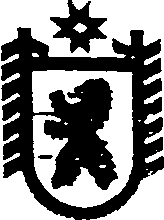 Республика КарелияСОВЕТ СЕГЕЖСКОГО МУНИЦИПАЛЬНОГО РАЙОНАXLVI ЗАСЕДАНИЕ VI СОЗЫВАРЕШЕНИЕот  19  июня  2017 года   №   360СегежаО конкурсе на замещение  должности главы администрации Сегежского муниципального  района	В соответствии с частью 1 статьи 39.1 Устава муниципального образования «Сегежский муниципальный район», Положением о порядке проведения конкурса на замещение должности главы администрации Сегежского муниципального района», утвержденным решением Совета Сегежского муниципального района V созыва                    от   29 ноября  2010 г.  № 113, Совет Сегежского муниципального района  р е ш и л:	1. Объявить  конкурс на замещение вакантной  должности  главы администрации Сегежского муниципального района (далее – конкурс).	2.  Образовать комиссию по проведению конкурса (далее – комиссия).             3.  Утвердить состав комиссии от Совета Сегежского муниципального района:	4. Поручить главе Сегежского муниципального района М.Л.Гусевой                            до 28 июня 2017 г. опубликовать в газете «Доверие от имени Совета Сегежского муниципального района  информационное сообщение об  условиях  конкурса, сведения о дате, времени и месте его проведения, проект  контракта с лицом, назначаемым на должность главы администрации, а также разместить его в информационно-телекоммуникационной сети «Интернет» на официальном сайте администрации Сегежского муниципального района http://home.onego.ru/~segadmin.  5. Комиссии до 26 июля 2017 г. представить в Совет Сегежского муниципального района решение комиссии о результатах конкурса на замещение должности главы администрации.             Председатель СоветаСегежского муниципального района                                                                                      ГлаваСегежского муниципального района                                                                   М.Л. ГусеваРазослать: в дело, УД, членам комиссии,  Главе Республики Карелия.Алексеева Г.С.- заместитель председателя Совета Сегежского муниципального районаЛотош А.Н.- глава Сегежского городского поселения, депутат Совета Сегежского муниципального районаРепешова Г.Д.- начальник управления делами администрации Сегежского муниципального района.